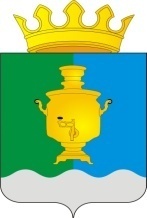 АДМИНИСТРАЦИЯПОЕДУГИНСКОГО СЕЛЬСКОГО ПОСЕЛЕНИЯСУКСУНСКОГО РАЙОНА ПЕРМСКОГО КРАЯПОСТАНОВЛЕНИЕ08.12. 2016 г.                                                                                                         № 176 Об утверждении Порядка работы горячей линии (телефона доверия) по вопросам противодействия коррупции,а также специальных ящиков («ящик доверия»)для письменных обращений граждан и организацийпо фактам  совершения лицами, замещающимимуниципальные должности, должности муниципальной службы, коррупционныхи иных правонарушений в  администрацииМО «Поедугинское сельское поселение»Суксунского муниципального района Пермского краяНа основании п.7 ст.3, п.1ст.6, п.17 ст.7, п.1 ст.13.3 Федерального закона от 25.12.2008 г. № 273-ФЗ «О противодействии коррупции», в целях активизации и совершенствования организации работы по противодействию коррупции в Администрации  МО «Поедугинское сельское поселение» Суксунского муниципального района Пермского края, Администрация  Поедугинского сельского поселенияПОСТАНОВЛЯЕТ:1. Утвердить Порядок работы горячей линии («телефона доверия») по вопросам противодействия коррупции по фактам  совершения лицами, замещающими муниципальные должности, должности муниципальной службы, коррупционных и иных правонарушений  в администрации  МО  «Поедугинское сельское поселение» Суксунского муниципального района Пермского края, согласно приложению 1 к  постановлению.2. Утвердить список номеров телефонов системы "Горячая линия" согласно Приложению 2 к постановлению.3. Утвердить Положение о «Ящике доверия» для письменных обращений граждан и организаций по вопросам противодействия коррупции по фактам  совершения лицами, замещающими муниципальные должности, должности муниципальной службы, коррупционных и иных правонарушений  в администрации  МО  «Поедугинское сельское поселение» Суксунского муниципального района Пермского края, согласно приложению 3 к  постановлению.4.Разместить настоящее постановление на  официальном сайте Суксунского муниципального района.5. Контроль за исполнением настоящего постановления возложить на заместителя главы администрации.Глава администрацииПоедугинского сельского поселения                                 А.В. РогожниковПриложение к  постановлению  администрации Поедугинского сельского поселенияот  08.12. 2016г.  № 176ПОРЯДОКРаботы горячей линии (телефона доверия) по вопросам противодействия коррупции, по фактам  совершения лицами, замещающими муниципальные должности, должности муниципальной службы, коррупционных и иных правонарушений в  администрации МО «Поедугинское сельское поселение» Суксунского муниципального района Пермского края                                           I. Общие положения1. Настоящий Порядок регламентирует организацию и порядок работы системы "Горячая линия" по вопросам противодействий коррупции в Администрации  МО «Поедугинское сельское поселение» Суксунского муниципального района. Пермского края (далее - система "телефон доверия").2. Система "Телефон доверия" представляет собой комплекс организационных мероприятий и технических средств, обеспечивающих возможность граждан и организаций обращаться к уполномоченным должностным лицам Администрации МО «Поедугинское сельское поселение» Суксунского муниципального района по телефону о фактах коррупционной направленности, с которыми граждане и организации столкнулись в процессе взаимодействия с должностными лицами органов местного самоуправления, учреждений и организаций Поедугинского сельского поселения.3. Правовую основу работы системы " Телефон доверия" составляет  Федеральный закон от 25 декабря 2008 года N 273-ФЗ "О противодействии коррупции", и  План мероприятий по противодействию коррупции в  администрации МО «Поедугинское сельское поселение».4. Система " Телефон доверия" создается в целях:-вовлечения гражданского общества в реализацию антикоррупционной политики на территории  Поедугинского сельского поселения, осуществления взаимодействия с гражданами и организациями по вопросам профилактики и противодействия коррупции в деятельности муниципальных служащих Администрации  Поедугинского сельского поселения;-предупреждения и пресечения коррупционных проявлений при осуществлении полномочий муниципальными служащими Администрации Поедугинского сельского поселения и работниками подведомственных учреждений Администрации  Поедугинского сельского поселения;-содействия принятию мер, направленных на более эффективное и действенное предупреждение коррупционных проявлений и противодействие коррупции в деятельности Администрации  Поедугинского сельского поселения, анализ сообщений, поступивших по " Телефону доверия", их учета при разработке и реализации антикоррупционных мероприятий;- обеспечения оперативного реагирования на факты коррупционных проявлений со стороны муниципальных служащих Администрации  Поедугинского сельского поселения, работников подведомственных учреждений, с привлечением к ответственности соответствующих должностных лиц;-формирования нетерпимого отношения к проявлениям коррупции.5. Основными задачами системы "Телефон доверия" являются:-обеспечение приема, регистрации и рассмотрения сообщений граждан и организаций (далее - сообщения), поступивших по "телефону доверия";-анализ сообщений, поступивших по "Телефону доверия", их учет при разработке и реализации антикоррупционных мероприятий;-обобщение поступившей информации о фактах коррупционной направленности;- информирование Главы  Поедугинского сельского поселения о количестве и содержании сообщений, поступивших по "Телефону доверия";			6. По "Телефону доверия" принимаются сообщения о фактах:-коррупции, вымогательства и волокиты со стороны муниципальных служащих, нарушения ими требований к служебному поведению, а также совершения иных деяний, содержащих признаки злоупотребления служебным положением;-коррупции, вымогательства и волокиты со стороны руководителей и сотрудников, подведомственных учреждений Поедугинского сельского поселения, ущемления ими прав и законных интересов граждан.7. Анонимные сообщения не рассматриваются.II. Организация работы системы "Телефон доверия"8. Информация о функционировании системы "Телефон доверия", целях ее организации, правилах приема сообщений, номере телефона доводится до сведения населения путем размещения на официальном сайте Суксунского муниципального района и  на информационных стендах по следующим адресам:       Библиотеки: д. Поедуги, ул. Ф.В.Рогожникова, д.10;                            д. Бор, ул. Центральная, д.16                            д. Сызганка, ул. Молодежная, д. 2А                            д. Бырма, ул. Школьная                            д. Н-Истекаевка, ул.Трактовая, д.14                            д. Пепелыши, ул. Колхозная, д.15                            д. Тохтарево, ул. Центральная, д. 26                            д. Васькино, ул. Пушкина, д. 4     Администрация Поедугинского сельского поселения:                              по адресу: д. Поедуги, ул. Ф.В. Рогожникова, 6;         Дом досуга: Поедугинский СК        д. Поедуги ул. Ф.В.Рогожникова д.10                              Пепелышевский СК     д. Пепелыши ул. Колхозная д.15                              Истекаевский СК         д. Н. Истекаевка ул. Трактовая д.14                              Бырминский СК           д. Бырма ул. Школьная д.23                              Сызганский СК            д. Сызганка ул. Молодежная 2 а                              Боровской СК               д. Бор ул. Центральная д.16                              Иванковский СК          д. Васькино  ул. Пушкина д.47                             Тебеняковский ДД        д. Тебеняки ул. Центральная д.15                             Каменский ДД               д. Каменка ул. Механизаторов д.7                             Усть-Иргинский ДД      д. Усть-Иргино ул. Сабуровская д.8                             Краснолуженский ДД   д. Кр. Луг ул. Сосновая д. 29. Прием сообщений, поступающих на "Телефон доверия", возлагается на ответственное должностное лицо за работу по профилактике коррупционных  правонарушений в администрации МО «Поедугинское сельское поселение». 10. Прием сообщений граждан по "Телефону доверия" осуществляется: ежедневно, кроме выходных и праздничных дней, по следующему графику: с понедельника по пятницу - с 9-00 до 16-00 часов.11. Учет и регистрация сообщений, поступивших по "Телефону доверия",   ведутся в журналах учета сообщений (далее - журнал), в которых указываются:- порядковый номер сообщения;- дата и время поступления сообщения;- фамилия, имя, отчество позвонившего, его адрес, номер телефона;- краткое содержание сообщения;- отметка, кому направлены для принятия мер полученные сведения.12. Сбор и ведение единого журнала поступивших и зарегистрированных  сообщений ведется ответственным должностным лицом за работу по профилактике коррупционных  правонарушений в администрации МО «Поедугинское сельское поселение.13. По поступившим и зарегистрированным сообщениям ответственное должностное лицо за работу по профилактике коррупционных  правонарушений в администрации МО «Поедугинское сельское поселение  еженедельно формирует карточки учета сообщений и направляет их  Главе Поедугинское сельского поселения   для  рассмотрения, организации исполнения и контроля.14. При наличии в поступившем по "Телефону доверия" сообщении сведений о подготавливаемом, совершаемом или совершенном противоправном деянии, а также о лице, его подготавливающем, совершающем или совершившем, данное сообщение по решению Главы поселения направляется ответственным лицом в правоохранительные органы в соответствии с их компетенцией.15. Муниципальные служащие, работающие с сообщениями, поступившими по "Горячей линии", несут в установленном порядке персональную ответственность за сохранность служебной информации, сведений конфиденциального характера в соответствии с законодательством Российской Федерации.16. В рамках организации работы "Телефона доверия" ответственное должностное лицо за работу по профилактике коррупционных  правонарушений в администрации МО «Поедугинское сельское поселение раз в квартал анализирует и обобщает обращения граждан по "Горячей линии" с целью информирования Главы  поселения о количестве и характере обращений.Приложение 2  к постановлению администрации Поедугинское сельского поселенияот 08.12. 2016 № 176СПИСОК НОМЕРОВ ТЕЛЕФОНОВ СИСТЕМЫ "ГОРЯЧАЯ ЛИНИЯ"(ТЕЛЕФОН ДОВЕРИЯ)комиссии по соблюдению требований к служебному поведению муниципальных служащих администрации Поедугинское сельского поселения и урегулированию конфликта интересов8 (34275) 3-25-70 - заместитель председателя комиссии;8 (34275) 3-16-11 - секретарь комиссии.Приложение 3УТВЕРЖДЕН постановлением администрации Поедугинского сельского поселенияот 08.12.2016 № 176                                               Положение о «Ящике доверия»для письменных обращений граждан и организаций по вопросам противодействия коррупции, по фактам  совершения лицами, замещающими муниципальные должности, должности муниципальной службы, коррупционных и иных правонарушений  в администрации  МО  «Поедугинское сельское поселение» Суксунского муниципального района Пермского края,                                                            1. Общие положения1.1.  Настоящее Положение разработано в целях организации эффективного взаимодействия населения  Поедугинского сельского поселения по вопросам противодействия коррупции и повышению уровня деятельности  администрации Поедугинского сельского поселения. 1.2.   Положение устанавливает порядок функционирования «Ящика доверия» для письменных обращений граждан и организаций (далее – «Ящик доверия») в Администрацию МО «Поедугинское сельское поселение Суксунского муниципального района Пермского края, содержащих вопросы коррупционной направленности, а также предложения по повышению уровня качества осуществления муниципальными служащими Администрации Поедугинского сельского поселения своей деятельности.1.3.  «Ящик доверия» расположен  в здании администрации по адресу: д. Поедуги, ул. Ф.В. Рогожникова д. 6.1.4.   Анонимные письменные  обращения не рассматриваются.2. Основные задачи2.1. Основными задачами функционирования «Ящика доверия» являются:         1) обеспечение оперативного приема, учета и рассмотрения письменных обращений граждан, содержащих вопросы коррупционной направленности, а также предложений по повышению уровня качества осуществления муниципальными служащими Администрации поселения своей деятельности (далее - обращения);           2) обработка, направление обращений для рассмотрения, и принятие соответствующих мер, установленных законодательством Российской Федерации;  3) анализ обращений, поступивших посредством «Ящика доверия», их обобщение с целью устранения причин, порождающих обоснованные жалобы;4) ответ заявителю.           3. Порядок организации работы «Ящика доверия»3.1. Информация о функционировании и режиме работы «Ящика доверия» размещается на официальном сайте  Суксунского муниципального района  и  на информационных стендах по следующим адресам:       Библиотеки: д. Поедуги, ул. Ф.В.Рогожникова, д.10;                            д. Бор, ул. Центральная, д.16                            д. Сызганка, ул. Молодежная, д. 2А                            д. Бырма, ул. Школьная                            д. Н-Истекаевка, ул.Трактовая, д.14                            д. Пепелыши, ул. Колхозная, д.15                            д. Тохтарево, ул. Центральная, д. 26                            д. Васькино, ул. Пушкина, д. 4     Администрация Поедугинского сельского поселения:                              по адресу: д. Поедуги, ул. Ф.В. Рогожникова, 6;         Дом досуга: Поедугинский СК        д. Поедуги ул. Ф.В.Рогожникова д.10                              Пепелышевский СК     д. Пепелыши ул. Колхозная д.15                              Истекаевский СК         д. Н. Истекаевка ул. Трактовая д.14                              Бырминский СК           д. Бырма ул. Школьная д.23                              Сызганский СК            д. Сызганка ул. Молодежная 2 а                              Боровской СК               д. Бор ул. Центральная д.16                              Иванковский СК          д. Васькино  ул. Пушкина д.47                             Тебеняковский ДД        д. Тебеняки ул. Центральная д.15                             Каменский ДД               д. Каменка ул. Механизаторов д.7                             Усть-Иргинский ДД      д. Усть-Иргино ул. Сабуровская д.8                             Краснолуженский ДД   д. Кр. Луг ул. Сосновая д. 23.2.  Доступ граждан к «Ящику доверия» для обращений осуществляется в рабочее время с 9:00 до 17:00 часов.3.3. Выемка обращений осуществляется секретарем комиссии по соблюдению требований к служебному поведению муниципальных служащих администрации Поедугинского сельского поселения и урегулированию конфликта интересов  (далее - Комиссия), в присутствии председателя и нескольких членов комиссии, два раза в месяц (15-го и 30-го числа каждого месяца).3.4.     После выемки  письменных обращений секретарь Комиссии осуществляет их регистрацию и передает данные обращения Главе поселения для их дальнейшей передачи Заместителю председателя комиссии по соблюдению требований к служебному поведению муниципальных служащих администрации Поедугинского сельского поселения и урегулированию конфликта интересов  на рассмотрение и принятие решений.   3.5. Обращения рассматриваются в порядке и сроки, установленные Федеральным законом от 2 мая 2006 года № 59-ФЗ «О порядке  рассмотрения обращений граждан Российской Федерации».  3.6. Ежеквартально, до 5 числа месяца, следующего за отчетным периодом,  заместитель председателя комиссии готовит аналитическую справку о поступивших письменных обращениях для Главы поселения.4. Регистрация и учет обращений4.1.  Учет и регистрация поступивших обращений осуществляется   Комиссией, посредством ведения Журнала учета обращений (далее - Журнал).4.2.  Журнал должен быть пронумерован, прошнурован и иметь следующие реквизиты:             а) порядковый номер обращения;             б) дата выемки (приема) обращения из «Ящика доверия»;             в) фамилия, имя, отчество заявителя;             г) адрес заявителя и номер его контактного телефона (если есть сведения);             д) краткое содержание обращения;             е) содержание и дата резолюции Руководителя;             ж) отметка о принятых  мерах;             з) исходящий номер и дата ответа заявителю.4.3.  В случае поступления обращения, рассмотрение которого не относится к компетенции Администрации поселения,  оно направляется по компетенции в другой орган  или организацию.            5. Ответственность5.1.  Должностные лица, работающие с информацией, полученной посредством «Ящика доверия», несут персональную ответственность за   соблюдение конфиденциальности полученных сведений.5.2. Должностные лица, допустившие нарушение настоящего Положения, привлекаются к дисциплинарной ответственности в соответствии с законодательством Российской Федерации. 